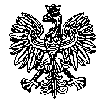 KOMENDA  WOJEWÓDZKA  POLICJIz siedzibą w RadomiuSekcja Zamówień Publicznych	ul. 11 Listopada 37/59,      26-600 Radomtel. 47 701 31 03		tel. 47 701 20 07    Radom, dnia 30.12.2022r.    Egz. poj.ZP – 3415 /22								 WYKONAWCYInformacja o UNIEWAŻNIENIU na zadanie nr 3, 4, 8, 9, 10, 11, 12, 13 i 14 
dotyczy postępowania o udzielenie zamówienia publicznego ogłoszonego na dostawy 
w trybie przetargu nieograniczonego, na podstawie art. 132 ustawy Pzp 
w przedmiocie zamówienia: „Zakup i dostawa sprzętu kwaterunkowego dla jednostek Policji garnizonu mazowieckiego” ( ID 679531 )Nr sprawy 68 /22Zamawiający - Komenda Wojewódzka Policji z siedzibą w Radomiu, działając na podstawie art. 260  ust. 1 i 2 ustawy z dnia 11 września 2019r. Prawo zamówień publicznych ( Dz. U. z 2022r. poz.1710 z późn. zm. ) zawiadamia, że przedmiotowe postępowanie zostało unieważnione na niżej wymienione zadanie:  Zadanie nr 3, 4, 8, 9, 10, 11, 12, 13 i 14Uzasadnienie prawne: art. 255 pkt. 7 ustawy Prawo zamówień publicznych z dnia 11 września 2019r.  ( Dz. U. z 2022r., poz. 1710 z późn. zm.  ), tj.  Wykonawca, uchyla się od zawarcia umowy w sprawie zamówienia publicznego, z uwzględnieniem art. 263.Uzasadnienie faktyczne: Wykonawcy, którzy zostali wybrani na realizację przedmiotu zamówienia w ramach zadania nr 3, 4, 8, 9, 10, 11, 12, 13 i 14  poinformowali Zamawiającego, iż nie podpiszą umów.                                                                                                       	 Z poważaniemKIEROWNIK                                                                                                                                                                                                          	            		Sekcji Zamówień Publicznych                                                                                                     	   KWP z siedzibą w Radomiu                                                                                           	    / - / Justyna KowalskaInformację o unieważnieniu postępowania  w ramach zadania nr 3, 4, 8, 9, 10, 11, 12, 13 i 14 przekazano Wykonawcom za pośrednictwem platform zakupowej Open Nexus  w dniu 30.12.2022r., a także opublikowana na stronie internetowej prowadzonego postępowania pod adresem: https://platformazakupowa.pl/pn/kwp_radom w dniu 30.12.2022r. Wyk. egz. poj.  Opr. A.S.